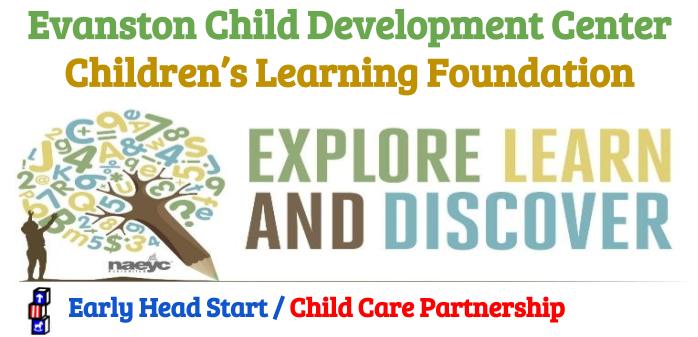 Executive SummaryThe Evanston Child Development Center was established in 1981 as a community, nonprofit Early Care and Education Center. In 2009 we opened our new center in Bridger Valley-The Children’s Learning Foundation. We currently serve over 500 children in Uinta County, Wyoming. A Board of Directors governs our centers. The Board of Directors is responsible for the overall operation of the organization, compliance with all federal and state grant requirements, and the implementation of all regulations as described in The Evanston Development Center Bylaws. The Board ensures that the purposes of all our programs are being met and determines long-range financial and strategic goals to increase service levels. The Evanston Child Development Center has been instrumental in Uinta County for over thirty years ensuring that young children have a greater chance of success by giving them the kind of early education and intervention that improves their language, cognitive and developmental skills, addressing developmental difficulties as early as possible. On March 1st, 2015, we were awarded the Early Head Start/Child Care Partnership grant. We immediately began implementation of the program. We are funded for 72 EHS slots which are divided amongst our two centers. Initial goals included recruitment and enrollment, hiring teachers and staff, upgrading classrooms, training and establishing a policy council and governing board. This annual report was developed through a collaborative effort with staff, governing board, and parent committees. The information is gathered from annual fiscal audits, federal and state reviews, and program information reports (PIR). This information is compiled to reflect the quality of early childcare programs offered to Uinta County, Wyoming, families from our centers in Evanston and Mountain View.Enrollment/RecruitmentTo reach children and families most in need of Early Head Start services and Pre-school TANF slots, a recruitment process that actively informs all families with eligible children within the Uinta County area of the availability of Early Head Start and our pre-school services is implemented. We solicit applications for as many eligible children as possible.Our Enrollment Specialist and Family Advocates work to recruit all children and families enrolled in the program are either income or categorically eligible for Early Head Start Services. We strive to enroll and maintain 72 qualified children age 0-3 years in the full day/full year program.Family ServicesFamily Engagement Our Family Advocates ensure that all Early Head Start families receive the resources they need for success through a family engagement approach. This approach involves conducting home visits, assessing family needs, developing a family action plan if needed, monthly family engagement activities, and educational events. This approach has encouraged our families to improve their lives economically, socially, and school readiness for children.Community PartnershipCollaborative relationships with community partners assist us with meeting family needs and support assessed by our Family Advocates. These important relationships are initiated and maintained through our Health Advisory committee comprised of social service, health care, safety, and education agencies. We also take outreach steps in educating & recruiting civic groups, public schools, public libraries, and other social/religious organizations in the community.Health ServicesA comprehensive Health Services program is a cornerstone to success for children and families we serve. Collaborating, communicating, and educating families about the importance of healthy children by our Family Advocates and Community Partners has increased meeting the needs of low income families we serve.FinancialRevenue & Budget YE 6/31/2019Independent The financial statements for the year ending 8/31/2018: audited by Decoria-Maichel & Teague, P.S. The auditors disclosed no compliance findings material to the Organization’s financial statements.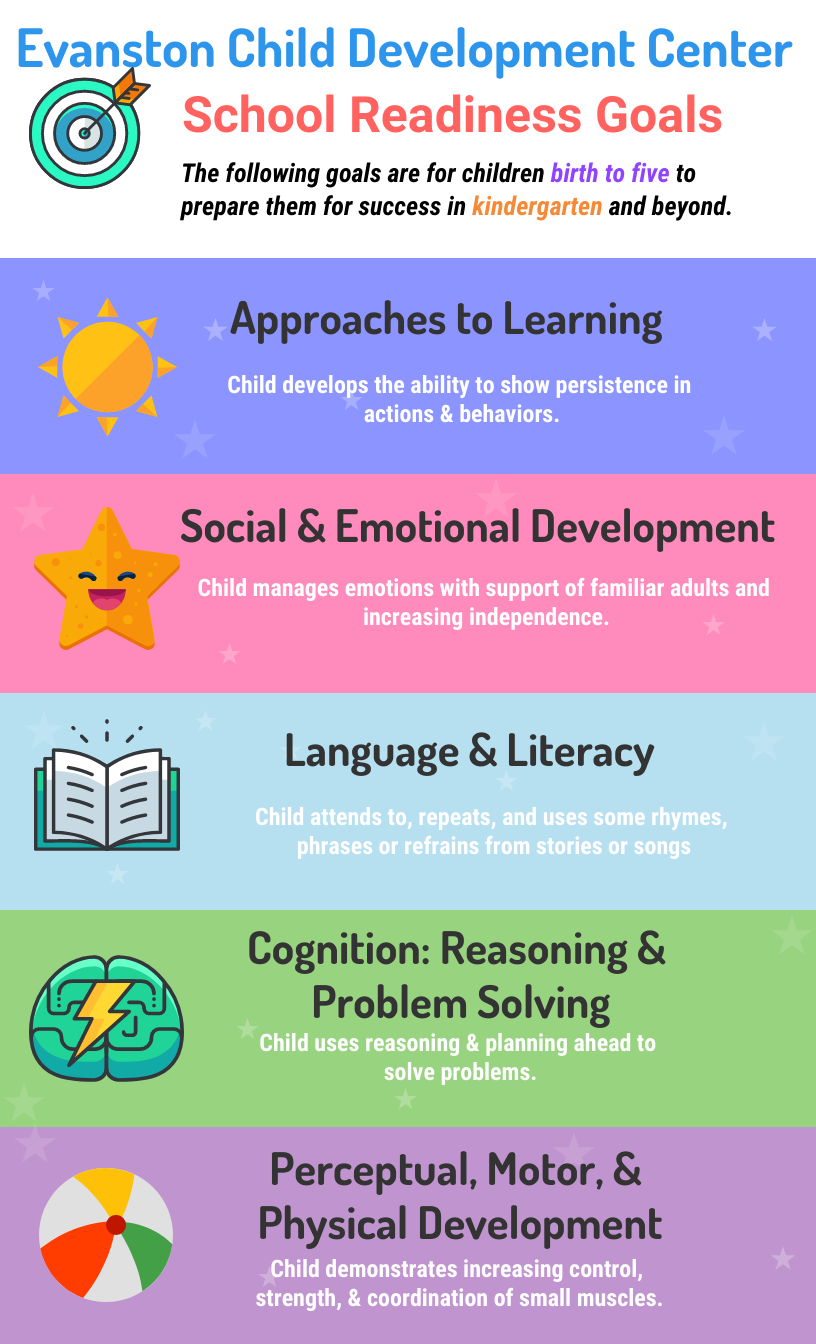 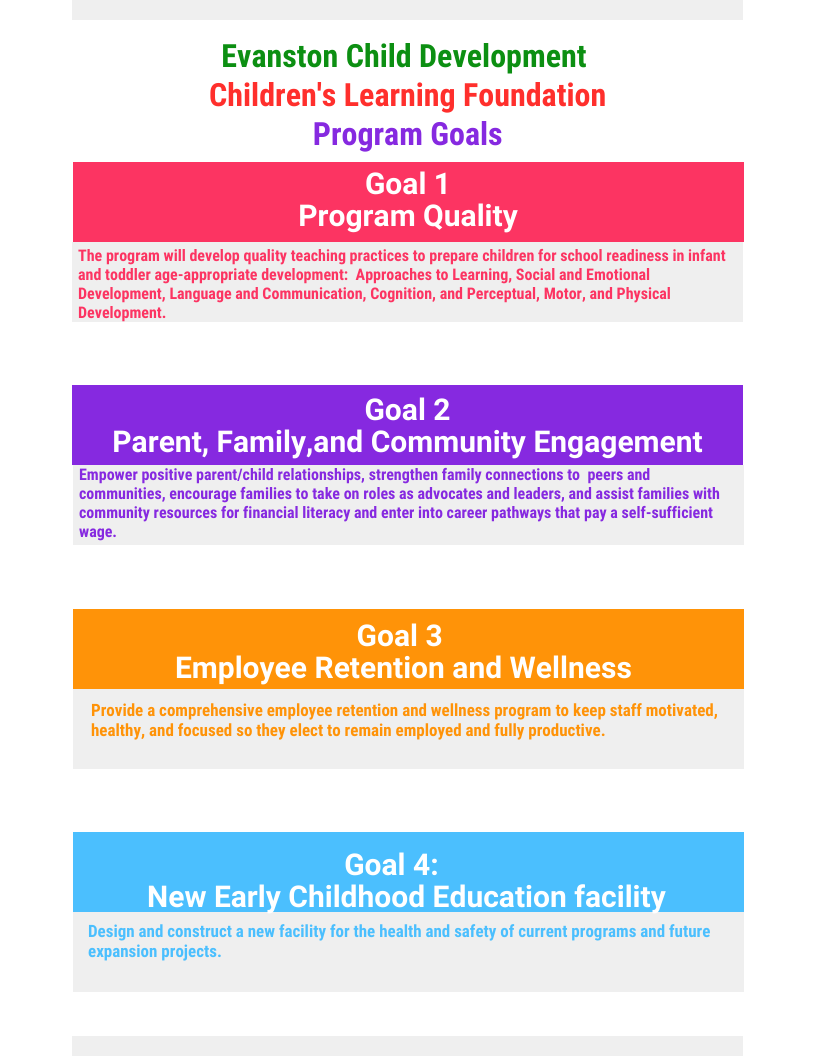 ANNUAL REPORT2019Cumulative Enrollment 2018-2019Percentage of eligible Early Head Start-CCP children served                    Based on 2019 Community Needs Assessment62%Early Head Start-CCP Enrollment (0-3yr)Total Number of children and families served112Early Head Start Average Monthly EnrollmentBased on 2018-2019 program year72Preschool (3-5yr)Total number of children served120School Age Enrichment (5-12yr)Total number of children and families served60Early Head Start Cumulative Enrollment by Type of EligibilityIncome below 100% of the federal poverty line77Receipt of public assistance – TANF/SSI2Status as a foster child # children only4Status as homeless9Over-Income6Over-Income 100% & 100% of the federal poverty guidelines14Family who Received Family ServicesEmergency Crisis Intervention21Housing Assistance Referral16Mental Health Referral5English as a Second Language Training3Adult Education16Job Training10Substance Abuse1Domestic Violence0Health Education9Parenting Education15Marriage Counseling/Education6RevenueAmountNon-Federal (InKind)AmountPrivate Pay$250,00Personnel$18,523Employee Childcare$35,000Travel$0WY Dep Family Svc Childcare Subsidy$519,248Supplies$2,500Grants:Grants:Rent$130,819Early Head Start-CCP$957,730Other$67,739CACFP$185,454Contractual$30,85221st Century Grant$86,362Uinta County Human Service Grant$39,000WY Dep. Work Force Service Grant$57,000Other Grants$46,949$2,174,794$240,433Early Head Start-CCP Program BudgetEarly Head Start-CCP Program BudgetEarly Head Start-CCP Program BudgetEarly Head Start-CCP Program BudgetProgram ExpensesProgram ExpensesBudget CategoryProgram OperationsTraining Technical AssistanceTotalExpenseAmountPersonnel$661,408$15,000$676,409Personnel$676,409Fringe Benefits$82,905$0$82,905Fringe Benefits$82,905Travel$7,000$5,000$12,000Travel$12,000Supplies$48,000$1,495$49,495Supplies$49,495Contractual$38,000$300$38,300Contractual$38,300Other$98,621$0$98,621Other$98,621$957,730$957,730